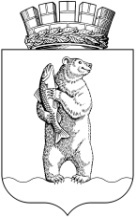 АдминистрациЯгородского округа АнадырьПОСТАНОВЛЕНИЕВ связи с технической ошибкой,ПОСТАНОВЛЯЮ:1. Внести в Постановление Администрации городского округа Анадырь от 16 ноября г. № 722 «Об опубликовании извещения о возможности предоставления земельного участка в порядке статьи 39.18 Земельного кодекса Российской Федерации для ведения личного подсобного хозяйства, в городе Анадыре» следующее изменение:пункт 3 изложить в следующей редакции:«3. Определить:способ подачи заявлений: при личном обращении, посредством почтовой связи на бумажном носителе;время приема заявлений и ознакомления со схемой расположения земельного участка: с 18 ноября 2022 г. по 27 ноября 2022 г. в рабочие дни, с понедельника до пятницы, с 14.30 до 17.45 часов по местному времени;дата окончания приема заявлений: 27 ноября 2022 г. в 17 часов 45 минут;дата подведения итогов: 28 ноября 2022 г.».2. Настоящее постановление опубликовать в газете «Крайний Север», а также разместить на официальном информационно-правовом ресурсе городского округа Анадырь www. novomariinsk.ru. от 18 ноября 2022 г.№ 742О внесении изменения в Постановление Администрации городского округа Анадырь от 
16 ноября 2022 г. № 722И.о. Главы АдминистрацииА.А. Панов